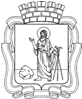 РОССИЙСКАЯ ФЕДЕРАЦИЯКемеровская область - КузбассПрокопьевский городской округ  ПРОКОПЬЕВСКИЙ ГОРОДСКОЙ СОВЕТ НАРОДНЫХ ДЕПУТАТОВ6-го созыва(тридцать восьмая сессия)Решение № от  __05. 2021принято Прокопьевским городскимСоветом народных депутатов05.2021О признании утратившими силу некоторых нормативных правовых актов Прокопьевского городского Совета народных депутатовРуководствуясь Уставом муниципального образования «Прокопьевский городской округ Кемеровской области - Кузбасса», с целью приведения муниципальных правовых актов Прокопьевского городского Совета народных депутатов в соответствие с действующим законодательствомПрокопьевский городской Совет народных депутатовРешил:Признать утратившим силу:решение Прокопьевского городского Совета народных депутатов от 17.12.1999 № 101 «Об утверждении «Положения о прокладывании, переустройству, приемке в эксплуатацию инженерных сетей на территории города Прокопьевска»;решение Прокопьевского городского Совета народных депутатов от 24.12.2002 № 429 «Об утверждении тарифов на услуги МУП «РДЭУ»;решение Прокопьевского городского Совета народных депутатов от 24.12.2002 № 430 «Об утверждении тарифов на услуги, оказываемые бюджетным и муниципальным организациям»;решение Прокопьевского городского Совета народных депутатов от  05.01.2003 № 440 «Об утверждении границы муниципального образования города Прокопьевска»;решение Прокопьевского городского Совета народных депутатов от 26.09.2003 № 32 «Об утверждении оптовых надбавок к закупочным ценам на товары, реализуемые МУП «Прокопьевскцентроснаб»;постановление Прокопьевского городского Совета народных депутатов от 26.12.2003 № 39 «Об утверждении Правил перевозок пассажиров в муниципальном электрифицированном транспорте (трамвай) в городе Прокопьевске»;постановление Прокопьевского городского Совета народных депутатов от 18.06.2004 № 71 «О регулировании тарифов (цен) на услуги (продукцию), оказываемые (производимую) МУП «ТРК «27 плюс»; постановление Прокопьевского городского Совета народных депутатов от 14.09.2004 № 77 «О регулировании тарифов (цен) на услуги (продукцию), оказываемые (производимую) МУП «Дом быта «Сервис»;решение Прокопьевского городского Совета народных депутатов от 18.06.2004 № 97 «Об утверждении тарифов (цен) на услуги (продукцию), оказываемые (производимую) структурным подразделением МУП «УК «ПКК» РДЭХ»; решение Прокопьевского городского Совета народных депутатов от 14.09.2004 № 108 «Об установлении границ городского округа и наделении его статусом»; решение Прокопьевского городского Совета народных депутатов от 28.12.2004 № 180 «О тарифной системе оплаты труда работников муниципальных учреждений»; решение Прокопьевского городского Совета народных депутатов от 30.06.2006 № 84 «Об утверждении надбавок, цен (тарифов) на товары (услуги), реализуемые МУП «Рыночный комплекс»; решение Прокопьевского городского Совета народных депутатов от 30.01.2007 № 207 «О повышении денежного довольствия сотрудникам и заработной платы работникам органов внутренних дел, содержащихся за счет бюджета города Прокопьевска»;решение Прокопьевского городского Совета народных депутатов от 28.02.2007 №243 «О внесении изменений в решение Прокопьевского городского Совета народных депутатов от 30.01.2007 № 207»; решение Прокопьевского городского Совета народных депутатов от 02.10.2007 № 347 «О регулировании цен (тарифов) на услуги, оказываемые структурным подразделением МУП «УК «ПКК» «Жилищное хозяйство»;   решение Прокопьевского городского Совета народных депутатов от 25.04.2008 № 519 «Об утверждении Положения о порядке предоставления субсидий в пределах бюджетных ассигнований на проведение капитального ремонта многоквартирных домов, управление которыми осуществляется товариществами собственников жилья, жилищными, жилищно-строительными кооперативами или иными специализированными потребительскими кооперативами, либо управляющими организациями, выбранными собственниками помещений в многоквартирных домах, которые включены в муниципальную адресную программу по проведению капитального ремонта многоквартирных домов»;решение Прокопьевского городского Совета народных депутатов от 03.06.2008 № 544 «Об утверждении платы за проезд в вагоне-кафе муниципального унитарного предприятия «Трамвайное хозяйство»;решение Прокопьеского городского Совета народных депутатов от 24.06.2008 № 550 «О внесении изменений в приложение к решению Прокопьевского городского Совета народных депутатов от 18.06.2004 № 97 «Об утверждении тарифов (цен) на услуги (продукцию), оказываемые (производимую) структурным подразделением МУП «УК «ПКК» «РДЭХ»;решение Прокопьевского городского Совета народных депутатов от 24.09.2008 № 603 «О внесении изменений в некоторые постановления и решения Прокопьевского городского Совета народных депутатов»; решение Прокопьевского городского Совета народных депутатов от 27.02.2009 № 82 «Об утверждении предельной надбавки, цен (тарифов) на товары (услуги), реализуемые МУП «Рыночный комплекс»; решение Прокопьевского городского Совета народных депутатов от 20.04.2009 № 132 «Об утверждении стоимости путевки в оздоровительный центр «Солнышко» МУП «УК «ПКК»;решение Прокопьевского городского Совета народных депутатов от 20.04.2009 № 135 «О внесении изменений в решение Прокопьевского городского Совета народных депутатов от 25.04.2008 № 519 «Об утверждении Положения о порядке предоставления субсидий в пределах бюджетных ассигнований на проведение капитального ремонта многоквартирных домов, управление которыми осуществляется товариществами собственников жилья, жилищными, жилищно-строительными кооперативами либо управляющими организациями, выбранными собственниками помещений в многоквартирных домах, которые включены в муниципальную адресную программу по проведению капитального ремонта многоквартирных домов»;решение Прокопьевского городского Совета народных депутатов от 24.06.2010 № 441 «О внесении изменений в решения Прокопьевского городского Совета народных депутатов от 03.06.2008 № 544 и от 19.12.2008 № 53»;решение Прокопьевского городского Совета народных депутатов от 24.06.2010 № 446 «О внесении изменений в решение Прокопьевского городского Совета народных депутатов от 25.04.2008 № 519 «Об утверждении Положения о порядке предоставления субсидий в пределах бюджетных ассигнований на проведение капитального ремонта многоквартирных домов, управление которыми осуществляется товариществами собственников жилья, жилищными, жилищно-строительными кооперативами либо управляющими организациями, выбранными собственниками помещений в многоквартирных домах, которые включены в муниципальную программу по проведению капитального ремонта многоквартирных домов»; решение Прокопьевского городского Совета народных депутатов от 25.02.2011 № 612 «Об установлении   тарифов  на   услуги, предоставляемые населению, проживающему  в индивидуальных жилых домах Прокопьевского городского округа,  муниципальными предприятиями жилищно-коммунального хозяйства»;решение Прокопьевского городского Совета народных депутатов от 29.04.2011 № 652 «Об установлении   тарифов  на   услуги, предоставляемые населению по осушению воздуха в жилых и нежилых помещениях, оказываемые муниципальными предприятиями жилищно-коммунального хозяйства города Прокопьевска»;решение Прокопьевского городского Совета народных депутатов от 24.06.2011 № 669 «Об утверждении  надбавок к закупочным ценам на товары, реализуемые МУП «Прокопьевскснаб»;решение Прокопьевского городского Совета народных депутатов от 24.06.2011 № 681 «О внесении изменений в Положение о порядке предоставления субсидий в пределах бюджетных ассигнований на проведение капитального ремонта многоквартирных домов, управление которыми осуществляется товариществами собственников жилья, жилищными, жилищно-строительными кооперативами или иными специализированными потребительскими кооперативами, либо управляющими организациями, выбранными собственниками помещений в многоквартирных домах, которые включены в муниципальную адресную программу по проведению капитального ремонта многоквартирных домов, утвержденное решением Прокопьевского городского Совета народных депутатов от 25.04.2008 № 519»;решение Прокопьевского городского Совета народных депутатов от 23.12.2011 № 774 «Об установлении дополнительного основания признания безнадежными к взысканию недоимки, задолженности по пеням и штрафам по местным налогам и сборам»;решение Прокопьевского городского Совета народных депутатов от 23.12.2011 № 779 «О внесении изменений в решение Прокопьевского городского Совета народных депутатов от 22.12.2010 № 549 «О внесении изменений и дополнений в приложение к решению Прокопьевского городского Совета народных депутатов от 18.12.2009 № 310 «Об утверждении Методики определения размера арендной платы, порядка, условий и сроков внесения арендной платы за использование земельных участков, находящихся в муниципальной собственности города Прокопьевска»;решение Прокопьевского городского Совета народных депутатов от 27.09.2012 № 889 «Об установлении тарифов на услуги по пломбировке узлов учета тепловой энергии»;решение Прокопьевского городского Совета народных депутатов от 19.12.2013 № 45 «Об установлении платы за опломбировку одного прибора учета  воды,  производимую повторно в связи с нарушением пломбы или знаков поверки потребителем или третьим лицом, осуществляемую муниципальными унитарными предприятиями для населения, проживающего на территории Прокопьевского городского округа»;решение Прокопьевского городского Совета народных депутатов от 20.02.2014 № 56 «О внесении изменений в решение Прокопьевского городского Совета народных депутатов от 25.04.2008 № 519 «Об утверждении Положения о порядке предоставления субсидий в пределах бюджетных ассигнований на проведение капитального ремонта многоквартирных домов, управление которыми осуществляется товариществами собственников жилья, жилищными, жилищно-строительными кооперативами либо управляющими организациями, выбранными собственниками помещений в многоквартирных домах, которые включены в муниципальную программу по проведению капитального ремонта многоквартирных домов»;решение Прокопьевского городского Совета народных депутатов от 30.10.2015 № 257 «Об установлении тарифов на услуги по перевозке пассажиров и багажа городским электрическим транспортом (трамвай)»; решение Прокопьевского городского Совета народных депутатов от 24.06.2016 № 330 «Об установлении платы за услуги по начислению квартирной платы и формированию платежного документа для внесения платы за жилищно-коммунальные услуги, оказываемые МУП «Служба единого заказчика» организациям и предприятиям, расположенным на территории Прокопьевского городского округа»;решение Прокопьевского городского Совета народных депутатов от 24.06.2016 № 332 «Об установлении платы  за выдачу справочной информации, предоставляемой МУП «Служба единого заказчика», организациям и предприятиям, расположенным на территории Прокопьевского городского округа»;решение Прокопьевского городского Совета народных депутатов от 24.06.2016 № 333 «О внесении изменений в некоторые решения Прокопьевского городского Совета народных депутатов»;решение Прокопьевского городского Совета народных депутатов от 28.10.2016 № 357 «Об установлении тарифов на услуги по организации парковки автотранспорта, оказываемые МУП «Коммунальное дорожное управление»;решение Прокопьевского городского Совета народных депутатов от 24.11.2017 № 482 «Об установлении тарифов на услуги по озеленению, благоустройству, текущему содержанию и ремонту дорог, оказываемые муниципальным унитарным предприятием  «Коммунальное дорожное управление».2. Настоящее решение подлежит опубликованию в газете «Шахтерская правда», вступает в силу после его официального опубликования.3. Контроль за исполнением настоящего решения возложить на комитеты Прокопьевского городского Совета народных депутатов по вопросам: бюджета, налоговой политики и финансов (А.П. Булгак), предпринимательства, жилищно-коммунального хозяйства и имущественных отношений (М.Т. Хуснулина).	Председатель Прокопьевского городского Совета народных депутатов							Н.А. БурдинаГлава города Прокопьевска								А.Б. Мамаев									«     »              2021(дата подписания)